АДМИНИСТРАЦИЯЗАКРЫТОГО АДМИНИСТРАТИВНО-ТЕРРИТОРИАЛЬНОГО ОБРАЗОВАНИЯ СОЛНЕЧНЫЙРАСПОРЯЖЕНИЕ             В соответствии с Постановлением Правительства РФ от 29.12.2022 N 2516, в связи с продлением моратория на проведение плановых и внеплановых проверок юридических лиц       1. Отменить План проведения проверок в рамках ведомственного  контроля за соблюдением трудового законодательства в подведомственных организациях администрации ЗАТО  Солнечный на 2023 год.Глава ЗАТО Солнечный		                                                   В.А. Петров05.12.2023ЗАТО Солнечный№ 286-рОБ ОТМЕНЕ ПЛАНА ПРОВЕДЕНИЯ ПРОВЕРОК В РАМКАХ ВЕДОМСТВЕННОГО  КОНТРОЛЯЗА СОБЛЮДЕНИЕМ ТРУДОВОГО ЗАКОНОДАТЕЛЬСТВА В ПОДВЕДОМСТВЕННЫХОРГАНИЗАЦИЯХ АДМИНИСТРАЦИИ ЗАТО  СОЛНЕЧНЫЙ НА 2023 ГОД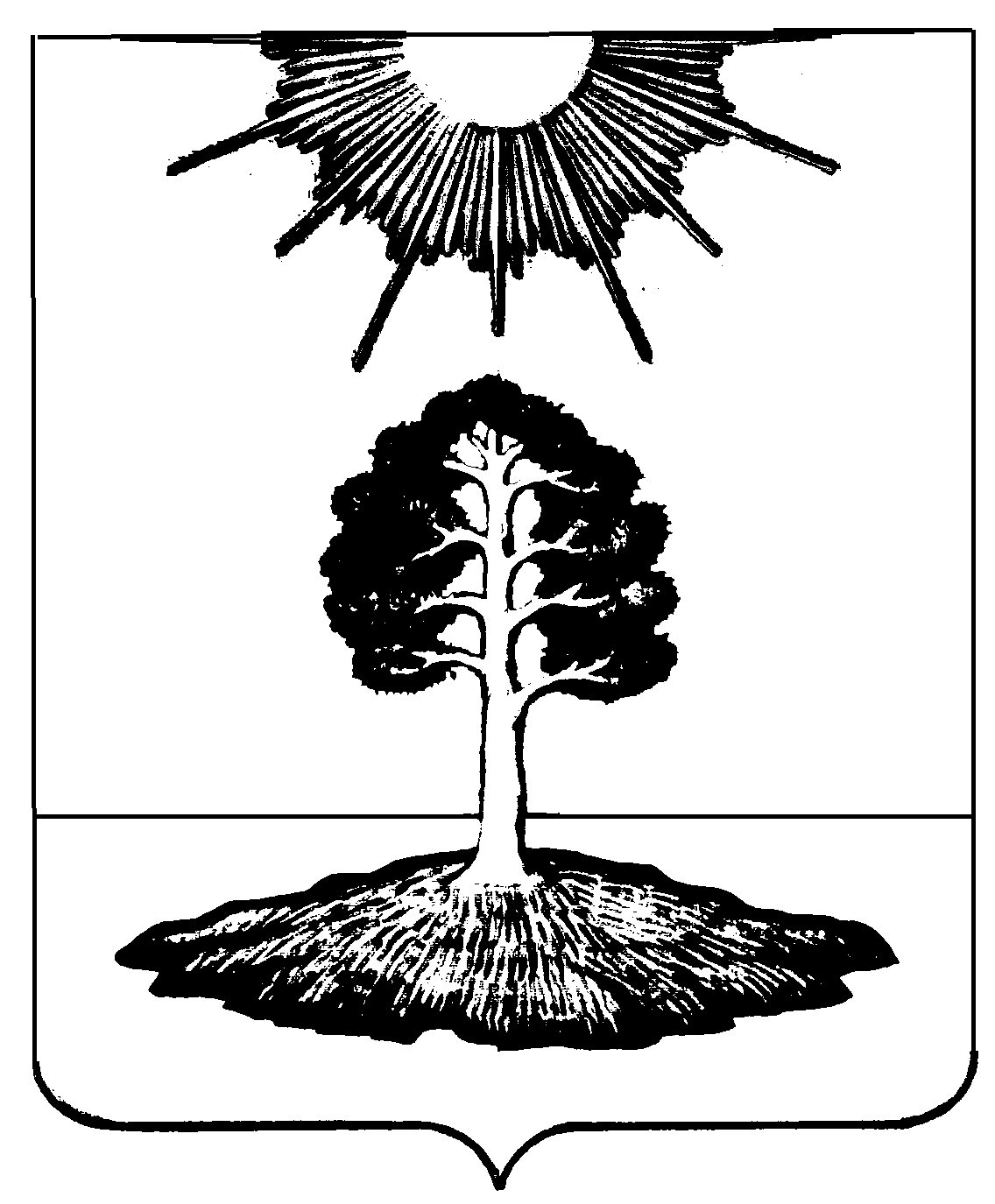 